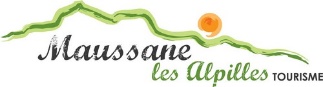 Formulaire de partenariat Office de Tourisme 2024Formule n°1 : à partir de 95 euro/an +36€ si extérieur (Hotels / résidences : se reporter à la grille tarifaire)Cette formule comprend : Une photo en format paysage en qualité minimum de 1,5 Mo Un descriptif de valorisation de 5 lignes  Les Coordonnées complètes : adresse, mail, téléphone, site internet Un lien direct sur votre site internet.  Un tarif préférentiel pour une publicité sur le plan de ville ou le guide touristique de Maussane Les Alpilles, selon l’année Vos coordonnées dans l'annuaire des partenaires La présence sur nos supports de communication (liste des hébergements, liste des restaurants…) Un accès aux présentoirs de l’Office de Tourisme pour déposer vos brochures, flyers… Animation et mise en réseau des partenaires (lettre d’information, rencontres de promotion, présence sur nos mailings…)A compléter : Etablissement : …………………………………………………………………………………………………………..Responsable / Propriétaire : ………………………………………………………………………………….Adresse : N° de voie :Rue / Chemin : Code Postal : Ville :  Adresse Facturation (si différente) : N° de voie :N° de voie :Rue / Chemin : Code Postal : Ville :  Contact : Tél : 				Mobile : 			E-mail : 						Site Web : Type d’établissement :   Chambre d’hôtes	  Location de Meublés	  Résidence ou village vacances  Hôtel			  Restaurant		Commerce/Artisan/Agriculteur*  Agence immobilière	  Extérieur à Maussane		*préciser activité : Label(s) :  non		 oui : lesquels : ……………………………………………………………………….Classement : veuillez indiquer :le niveau (nombre d’étoiles ; épis ; clés et autres…) : ………………..la date de classement : ………………….Accessibilité Personnes à mobilité réduite :   non		  oui Vos tarifs : veuillez indiquer vos tarifs (fourchette basse saison /haute saison)Période d’ouverture : merci d’indiquer votre période d’ouverture /de fermetureDescriptif de votre activité Transmettre :2 photos dont une en format paysage de qualité minimum de 1,5 Mo  + descriptif de 250 caractères espaces compris pour la formule n° 1 *  Envoyez vos fichiers, jpeg, à tourisme@maussanelesalpilles.fr 	